Symmetrical adaptor with O-ring gasket USS 180-100Packing unit: 1 pieceRange: K
Article number: 0055.0486Manufacturer: MAICO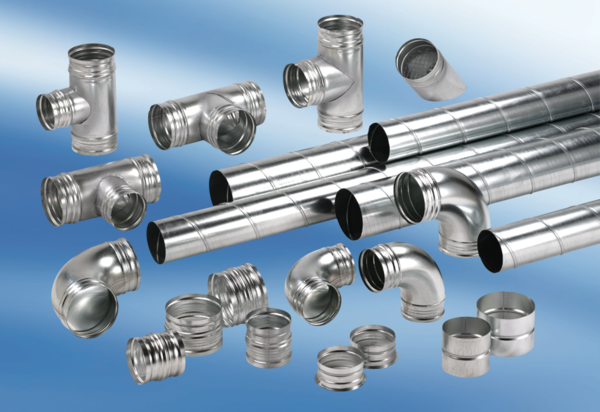 